BOCAS DEL TORO Y CIUDAD06 DÍAS / 05 NOCHESSALIDAS: DIARIOSITINERARIODÍA 01		MÉXICO - PANAMÁ Salida en vuelo regular a la ciudad de Panamá. Llegada a la ciudad de Panamá. Meet y Greet y traslado al aeropuerto de Albrook (paxs arribando antes de las 10:30 hrs). Vuelo a Bocas. Llegada, recibimiento y traslado al hotel seleccionado. Resto de la tarde libre. DÍA 2		BOCAS DEL TORODesayuno. Día libre para descubrir y conocer las playas hermosas de Bocas. DÍA 3		BOCAS DEL TORO Desayuno. Día libre para descubrir y conocer más de Bocas (excursiones opcionales). Alojamiento.DÍA 4		BOCAS DEL TORO – PANAMÁ Desayuno. A la hora acordada, traslado al Aeropuerto de Bocas para su vuelo a Ciudad de Panamá. Recibimiento y traslado a hotel en ciudad.DÍA 5		PANAMÁDesayuno. A la hora acordada gira de ciudad y canal C/E, finalizando en Albrook Mall o cerca de su hotel. Alojamiento.DÍA 6		PANAMÁ - MÉXICODesayuno. A la hora prevista traslado al aeropuerto para tomar su vuelo de regreso con destino a su Ciudad de Origen.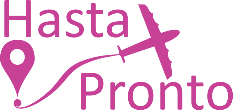 --------------------------------------------------------------------------------------TARIFAS VOLANDO DESDE GDL O CDMX.*CONSULTAR TARIFAS DE TEMPORADAS ALTAS Y FESTIVAS. *IMPUESTOS 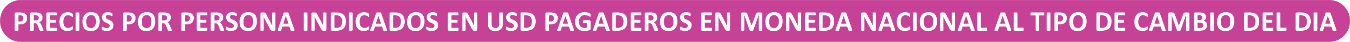 Precios vigentes al 15 diciembre del 2023 al 14 de diciembre del 2024, sujeto a disponibilidad.– Precios no aplican en temporada alta, navidad, año nuevo, eventos especiales.– Mínimo dos pasajeros viajando juntos.– Los precios cambian constantemente, así que te sugerimos la verificación de estos, y no utilizar este documento como definitivo.INCLUYEBoleto de avión redondo clase turista México – Panamá – México.Vuelos internos Panamá – Bocas - Panamá.03 noches de alojamiento en hotel seleccionado en Bocas con desayunos. 02 noches de alojamiento en hotel seleccionado en Ciudad con desayunos.Gira de ciudad y canal C/E +Traslados en Bocas y ciudad en servicios compartidos.Seguro de Asistencia AC35 para pasajeros de hasta 69 años.Documentos de viaje se entregarán en formato digital.NO INCLUYENingún servicio no especificado dentro del itinerario.Pasajeros mayores de 70 años consultar suplemento para seguro de asistencia.Gastos personales y propinas a maleteros, trasladistas, meseros y guías.Excursiones opcionales. Impuestos aéreos.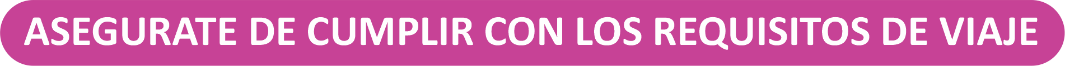 Para más información consulta con tu ejecutivo de ventas.TEMPORADA:  02 ENE AL 23 DE DIC 2024 DE LUNES A JUEVESTEMPORADA:  02 ENE AL 23 DE DIC 2024 DE LUNES A JUEVESTEMPORADA:  02 ENE AL 23 DE DIC 2024 DE LUNES A JUEVESTEMPORADA:  02 ENE AL 23 DE DIC 2024 DE LUNES A JUEVESTEMPORADA:  02 ENE AL 23 DE DIC 2024 DE LUNES A JUEVESHoteles – BAHIA SGLDBLTPL CHD (HASTA 5)VICTORIA$    1,575.00$   1,255.00$ 1,209.00$       949.00EJECUTIVO$ 1,595.00$1,275.00$ 1,219.00$      979.00PLAZA PAITILLA INN$ 1,619.00$ 1,279.00$ 1,225.00$      985.00TEMPORADA:  02 ENE AL 23 DE DIC 2024 DE VIERNES A DOMINGOTEMPORADA:  02 ENE AL 23 DE DIC 2024 DE VIERNES A DOMINGOTEMPORADA:  02 ENE AL 23 DE DIC 2024 DE VIERNES A DOMINGOTEMPORADA:  02 ENE AL 23 DE DIC 2024 DE VIERNES A DOMINGOTEMPORADA:  02 ENE AL 23 DE DIC 2024 DE VIERNES A DOMINGOHoteles – BAHIA SGLDBLTPL CHD (HASTA 5)VICTORIA$    1,675.00$   1,319.00$ 1,255.00$       949.00EJECUTIVO$ 1,695.00$1,319.00$ 1,255.00$      979.00PLAZA PAITILLA INN$ 1,719.00$ 1,329.00$ 1,259.00$      985.00Impuestos Aéreos$290